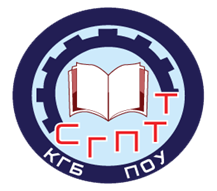  Количество мест, финансируемых за счет бюджетных ассигнований, в том числе по различным формам получения образованияПрограмма подготовки специалистов среднего звена (ППССЗ), 
очное отделение Программа подготовки квалифицированныхрабочих, служащих   (ППКРС)  очное отделениеПрограмма подготовки специалистов среднего звена (ППССЗ), заочное отделениеПрофессиональное обучениеочное отделение-инвалиды, имеющие и не имеющие основное общее или среднее общее образование;- лица с ОВЗ, не имеющие основного общего или среднего общего образованияКодНаправления подготовки,  специальностьТребования к уровню образованияКоличество мест, всего (бюджет)КодНаправления подготовки,  специальностьТребования к уровню образованияКоличество мест, всего (бюджет)10.02.05Обеспечение информационной безопасности автоматизированных системОсновное общее 2522.02.02Металлургия цветных металловОсновное общее 2543.02.15Поварское и кондитерское делоОсновное общее 2544.02.01Дошкольное образованиеОсновное общее 25Итого:Итого:Итого:100КодНаправления подготовки,профессия   Требования к уровню образованияКоличество мест, всего (бюджет)КодНаправления подготовки,профессия   Требования к уровню образованияКоличество мест, всего (бюджет)13.01.10Электромонтер по ремонту и обслуживанию электрооборудования (по отраслям)Основное общее 2546.01.03ДелопроизводительОсновное общее 25Итого:Итого:Итого:50КодНаправления подготовки,профессия   Требования к уровню образованияКоличество мест,бюджет22.02.02Металлургия цветных металлов Среднее общее образование  1544.02.01Дошкольное образованиеСреднее общее образование  15Итого:Итого:Итого:30Код профессий рабочих, должностей служащихНаименование профессий рабочих, должностей служащихКоличество мест,бюджет 13233Кулинар изделий из рыбы и морепродуктов15